На основу Одлуке Општинског већa општине Пожега о расписивању Јавног конкурса за учешће домаћинстава у спровођењу мере енергетске санације уградње соларних панела за производњу електричне енергије за сопствене потребе и унапређење термотехничког система путем уградње калориметара, циркулационих пумпи,  термостатских  вентила и делитеља топлоте 01 број 06-55/22 од 10.11.2022. године и Правилника о суфинансирању енергетске санације породичних кућа и станова путем уградње соларних панела за производњу електричне енергије за сопствене потребе и унапређење термотехничког система путем уградње калориметара, циркулационих пумпи, термостатских вентила и делитеља топлоте по основу јавног позива за суфинансирање програма енергетске санације стамбених зграда, породичних кућа и станова (у даљем тексту: Правилник), општина Пожега дана 14.11.2022. године расписујеЈАВНИ КОНКУРСза суфинансирање уградње соларних панела за производњу електричне енергије на породичним кућама и унапређење термотехничког система путем уградње калориметара, циркулационих пумпи, термостатских  вентила и делитеља топлоте на територији општине Пожега за 2022. годинуI. ПРЕДМЕТПредмет финансирања обухвата следеће: 1) набавку и уградњу соларних панела, инвертера и пратеће инсталације за породичне куће за производњу електричне енергије за сопствене потребе, уградње двосмерног мерног уређаја за мерење предате и примљене електричне енергије, и израде неопходне техничке документације и извештаја извођача радова на уградњи соларних панела и пратеће инсталације за производњу електричне енергије који су у складу са законом неопходни приликом прикључења на дистрибутивни систем. Снага соларних панела не може бити већа од одобрене снаге мерног места, која је наведена у рачуну за утрошену електричну енергију, а максимално до и једнако 6 kW и остале неопходне инсталације за производњу електричне енергије и прикључење на дистрибутивни систем у складу са Прилогом 4 из Јавног позива;		Укупнa средства које општина Пожега заједно са средствима Управе за подстицање и унапређење енергетске ефикасности Републике Србије додељује путем овог конкурса износе 1.000.000,00 динара.II КОРИСНИЦИ СРЕДСТАВА	Kорисници бесповратних средстава су домаћинства, изузев власника посебних делова стамбено-пословних објеката који не служе за становање.III УСЛОВИ ПРИЈАВЕ НА КОНКУРС	Право учешћа на конкурсу имају домаћинства која испуњавају следеће услове:да је подносилац пријаве:власник објекта, или   ако подносилац пријаве није власник објекта да има пријављен боравак на адреси објекта за који подноси пријаву (уз оверену изјаву о сагласности власника објекта да се за објекат може поднети пријава),ако подносилац пријаве није искључиви власник објекта уз сагласност осталих сувласника,2) да је подносилац пријаве власник или носилац права над бројилом; уколико у породичној кући постоји више од једног бројила онда је потребна сагласност свих лица који су власници осталих бројила.3) да је објекат настањен, прикључен на дистрибутивну мрежу електричне енергије и да је потрошња електричне енергије у објекту у месецу који претходи месецу подношења пријаве минимално 30 kWh.;да је објекат уписан у катастру непокретности као: непокретност која је преузета из земљишних књига или непокретност изграђена пре доношења прописа о изградњи илинепокретност изграђена на основу грађевинске дозволе, односно одобрења за градњу за коју је издата употребна дозвола или непокретност уписана по Закону о озакоњењу објекта,измирене доспеле обавезе по основу пореза на имовину након објављивања Јавног конкурса.	IV МАКСИМАЛНА ВИСИНА СРЕДСТАВА СУФИНАНСИРАЊА 		Максимални износ средстава подстицаја који се додељује за меру набавка и уградња соларних панела, инвертера и пратеће инсталације за породичне куће, представља мањи износ од:- 50% од вредности укупне инвестиције са ПДВ ом, а максимално 420.000 динара са ПДВ-ом, и;- износа који се добија множењем снаге у kW соларних панела из достављене профактуре, са  износом од 70.000 динара са ПДВ-ом;V НЕПРИХВАТЉИВИ ТРОШКОВИ	У неприхватљиве трошкове спадају:рефундацију трошкова за већ набављену опрему и извршене услуге (плаћене или испоручене), односно, не прихватају се трошкови радова, набавке материјала и опреме који настану пре првог обиласка Комисије за преглед и оцену поднетих захтева за суфинансирање пројеката енергетске ефикасности;трошкови у вези са одобравањем и спровођењем кредитног задужења: трошкови одобравања кредита, трошкови камата, трошкови кредитног бироа, трошкови осигурања кредита набавка опреме коју подносилац захтева за бесповратна средства сам производи или за услуге које подносилац захтева сам извршава;други трошкови који нису у складу са мерама енергетске санације.VI ОБАВЕЗНА ДОКУМЕНТАЦИЈА УЗ ПРИЈАВУ НА ЈАВНИ ПОЗИВПријаву за учешће на Јавном конкурсу за за суфинансирање уградње соларних панела за производњу електричне енергије на породичним кућама и унапређење термотехничког система путем уградње калориметара, циркулационих пумпи, термостатских  вентила и делитеља топлоте на територији општине Пожега за 2022. годину (у даљем тексту: Јавни конкурс) подносиоци попуњавају читко, штампаним словима, на српском језику, ћириличним писмом. Пријава нарочито садржи: потписан и попуњен Пријавни образац за суфинасирање мера енергетске ефикасности (Прилог 1) са попуњеним подацима о стању грађевинских (фасадних) елемената и грејног система објекта;фотокопије личних карата или очитане личне карте за сва физичка лица која живе на адреси породичне куће за коју се подноси пријава. За малолетна лица доставити извод из матичне књиге рођених;оверену изјаву о сагласности власника објекта ако подносилац пријаве није власник, а има пријављен боравак на адреси објекта за који подноси пријаву;оверену изјаву о сагласности сувласника објекта ако подносилац пријаве није искључиви власник објекта;уколико у породичној кући постоји више од једног бројила онда је потребна оверена изјава о сагласности свих лица који су власници осталих бројила;фотокопију рачуна за утрошену електричну енергију за стамбени објекат  за који се конкурише за месец који претходи месецу подношења пријаве, ради доказа да се живи у пријављеном стамбеном објекту;предмер и предрачун/профактура са количином и ценом за опрему, наведену у одељку I Јавног конкурса,  са уградњом издати од стране привредног субјекта са листе директних корисника (привредних субјеката из Прилога 2) искључиво након објављивања Јавног конкурса;изјава о члановима домаћинства (Прилог 9); потписана изјава о сагласности да орган за потребе поступка може извршити увид, прибавити и обрадити податке о чињеницама о којима се води службена евиденција, а који су неопходни у поступку одлучивања. (Прилог 8);лист непокретности не старији од месец дана за стамбени објекат за који се конкурише, грађевинска или употребна дозвола; уверење Одељења за утврђивање и наплату јавних прихода о измиреним пореским обавезама које су настале по основу права својине за стамбени објекат за који се конкурише;Општина ће по службеној дужности прибавити податке из листа непокретности, изводе из матичне књиге рођених за малолетна лица и уверење о измиреним пореским обавезама за стамбени објекат за који се конкурише уколико исте не прибави подносилац пријаве.VII ПРЕУЗИМАЊЕ ДОКУМЕНТАЦИЈЕ ЗА ЈАВНИ ПОЗИВ	Конкурсна документација за Јавни позив може се преузети на интернет страници Општине Пожега , или на пријавници општине и садржи:Комплетан текст Јавног позива,Прилог 1 - за грађане - Пријавни образац и образац о стању породичних кућа Прилог 2 - Листа привредних субјеката/извођача радова са које грађани бирају једног извођача радова од којег морају да прибаве предрачун са ценом и количином опреме и уградњу.Прилог 3 -  Kритеријуми за избор пројеката.Прилог 4 – Општи  услови за прикључење фотонапонских модула на унутрашње инсталације постојећег објекта купца за: Индивидуална домаћинства са директним мерењем;Издати од стране Електродистрибуције Србије д.о.о. Београд, 03.12.2021. године.Прилог 5 – Брошура Министарства рударства и енергетике „Корак по корак – Како да постану купци – произвођачи електричне енергије“.Прилог 6 – пример рачуна за електричну енергију са обележеном одобреном снагомПрилог 7 – модел уговора о потпуном снабдевању са нето мерењемПрилог 8 – Потписана изјава о сагласности Прилог 9 – Потписана изјава о члановима домаћинстваПрилоге под редним бројевима 2,3,4,5,6 и 7 подносиоци пријава не достављају уз пријаву на Јавни конкурс. VIII МЕСТО И РОК ДОСТАВЈЬАЊА ПРИЈАВА	Рок за подношење пријава је 21 дан од дана објављивања на званичној интернет страници и огласној табли Општине Пожега.	Конкурс је отворен закључно са даном 05.12.2022. године.	Попуњени, потписани и одштампани пријавни образац у три примерка (један оригинал и две копије) и пратећа документација достављају се у затвореној коверти са назнаком:„ПРИЈАВА ЗА ЈАВНИ КОНКУРС ЗА УЧЕШЋЕ ГРАЂАНА У СПРОВОЋЕЊУ МЕРE ЕНЕРГЕТСКЕ САНАЦИЈЕ ПУТЕМ УГРАДЊЕ СОЛАРНИХ ПАНЕЛА ЗА ПРОИЗВОДЊУ ЕЛЕКТРИЧНЕ ЕНЕРГИЈЕ - НЕ ОТВАРАТИ”, са пуном адресом пошиљаоца на полеђини коверте.Пријава се доставља у затвореној коверти и предаје на писарници Општинске управе општине Пожега, или препоручено поштом на адресу:Општина Пожега, Трг слободе бр. 9, 31210 ПожегаКомисија за реализацију мера енергетске санације, породичних кућа и станова путем уградње соларних панела за производњу електричне енергије за сопствене потребе и унапређење термотехничког система путем уградње калориметара, циркулационих пумпи, термостатских вентила и делиитеља топлоте За све додатне информације и обавештења у вези Јавног позива можете се обратити на контакт телефон 031/3816-401 локал 232  и електронску адресу: e-mail:ler@pozega.ls.gov.rs	Сва питања и одговори биће објављени на интернет страници Општине Пожега www.pozega.org.rs	Благовременом се сматра пријава достављена препорученом пошиљком предатом пошти најкасније до истека последњег дана утврђеног рока за предају конкурсне документације (печат поште), без обзира на датум приспећа, и лично на писарници у згради Општинске управе општине Пожега до 15 часова последњег дана утврђеног рока за предају конкурсне документације.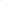 Пријаве послате на било који други начин неће бити узете у разматрање. 	IX ОДБАЦИВАЊЕ И ОДБИЈАЊЕ ПРИЈАВЕНепотпуну, неуредну и неблаговремену пријаву Комисија одбацује решењем. 	Против решења из става 1 овог одељка може се уложити жалба Општинском већу општине Пожега, преко Комисије, у року од 8 (осам) дана од дана достављања.Комисија решењем одбија пријаву уколико утврди да иста не испуњава услове прописане одељком III Јавног конкурса.	Против решења из става 3 овог одељка може се уложити жалба Општинском већу општине Пожега, преко Комисије, у року од 8 (осам) дана од дана достављања.X КРИТЕРИЈУМИ ЗА ИЗБОР ПРОЈЕКАТАКритеријуми за избор пројеката су следећи:постојеће стање спољних зидова; примарни начин грејања; постојеће карактеристике спољне столарије;К фактор заузетости површине за породичне куће;коришћење субвенција за енергетску санацију (средства општине/републике).Детаљни начин бодовања према наведеним критеријумима је дат у Прилогу 3.XI ОЦЕЊИВАЊЕ, УТВРЂИВАЊЕ ЛИСТЕ И ИЗБОР КРАЈЊИХ КОРИСНИКАОцењивање и рангирање пројеката грађана, врши се у складу са Правилником и применом критеријума из одељка X  Јавног позива.	Комисија разматра пријаве и у складу са условима из одељка III Јавног конкурса, утврђује  прелиминарну ранг листу крајњих корисника за меру из одељка I Јавног конкурса на основу бодовања према критеријумима из из одељка X Јавног конкурса.У току поступка оцене и избора пројеката Комисија може да од подносиоца пријаве, према потреби, затражи додатну документацију и информације.Листу из става 2. овог одељка Комисија објављује на огласној табли Општине Пожега и званичној интернет страници Општине Пожега.Подносиоци пријава имају право увида у поднете пријаве и приложену документацију по утврђивању листа из става 4. овог одељка у року од три дана од дана објављивања листе.На листу из става 2. овог одељка подносиоци пријава имају право приговора Комисији у року од осам дана од дана њеног објављивања. Приговор се подноси на писарницу Општинске управе општине Пожега.Комисија је дужна да размотри поднете приговоре на листу из става 2. овог одељка као и да донесе одлуку о приговору, која мора бити образложена, у року од 15 дана од дана његовог пријема и на основу донетих одлука донесе ревидирану прелиминарну листу.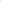 На основу листе из става 7. овог одељка Комисија врши теренски обилазак ради увида у стање стамбених објеката, са те листе закључно са редним бројем подносиоца пријаве до којег су обезбеђена укупна средства за субвенционисање.Уколико је Комисија приликом теренског обиласка из става 8. овог одељка утврдила да је подносилац пријаве дао неистините податке у пријави Комисија га елиминише из ревидиране прелиминарне листе и уместо њега врши теренски обилазак првог следећег на листи за којег нису обезбеђена средства на основу прелиминарне листе.Приликом теренског обиласка уз обавезно присуство подносиоца пријаве, комисија сачињава записник у два примерка, при чему један остаје подносиоцу пријаве, а један задржава Комисија. На основу записника из става 10. овог одељка комисија сачињава предлог коначне листе крајњих корисника.Листу из става 11. овог одељка Комисија објављује на огласној табли Општине и званичној интернет страници Општине.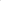 На листу из става 12. овог одељка подносиоци пријава код којих .је извршен теренски обилазак, имају право приговора Комисији у року од осам дана од дана објављивања коначне листе крајњих корисника. Приговор се подноси на писарницу Општинске управе општине Пожега.Комисија је дужна да одлучи по приговорима из става 13. овог одељка у року од 15 дана од дана пријема приговора и након одлучивања по свим приговорима сачини коначну листу крајњих корисника.Комисија сачињава предлог Одлуке о додели бесповратних средстава крајњим корисницима за спровођење мера енергетске санације и доставља га Општинском већу на усвајање.Општинско веће општине Пожега доноси Одлуку о додели бесповратних средстава крајњим корисницима за спровођење мера енергетске санације.По истеку рока за жалбу на Одлуку о избору крајњих корисника у спровођењу мера енергетске санације Општинско веће општине Пожега доноси Решење о коначној листи крајњих корисника за спровођење мера енергетске санације.Уговор о спровођењу мера енергетске санације потписује се након доношења Решења о коначној листи крајњих корисника за спровођење мера енергетске санације.Општинско веће општине Пожега доноси Решење о додели бесповратних средстава грађанима за спровођење мера енергетске санације.XII НАЧИН РЕАЛИЗАЦИЈЕ ДОДЕЉЕНИХ СРЕДСТАВА	Општина Пожега ће вршити пренос средстава искључиво привредним субјектима -  извођачима радова, а не домаћинствима, након што грађанин изврши целокупну уплату извођачу радова и након завршетка реализације мере.Услов да се пренесу средства извођачу радова је потврда Комисије да су радови изведени како је предвиђено предмером и предрачуном који је грађанин предао када се пријавио за меру као и у складу са записником Комисије приликом првог изласка.Грађанин  мора имати уредну документацију (рачуне и атесте) које ће доставити надлежној комисији.Општина Пожега ће вршити пренос средстава изабраним извођачима радова у складу са закљученим уговором. Грађанин ће сам сносити трошкове изведених радова који буду већи од износа субвенције наведене у одељку I (максималног износа бесповратних средстава општине Пожега).Контролу извршења уговорених обавеза извршиће надлежни органи који су задужени за урбанизам односно заштиту животне средине, у сарадњи са Комисијом.Уколико грађанин није средства наменски утрошио, или радови нису изведени у складу са предмером и предрачуном који је грађанин поднео приликом пријаве, општина Пожега  неће уплатити средства додељена јавним конкурсом.	Саставни део уговора за меру уградње соларних панела  је технички извештај/елаборат издат од стране изабраног привредног субјекта(извођача радова) који садржи шему и технички опис инсталације соларних панела, као и изјаву да се на постојећи кров могу поставити соларни панели и да се на унутрашњу инсталацију могу уградити соларни панели. Извештај/елаборат мора садржати све елементе неопходне за издавање Акта о прикључењу од стране ОДС-а.	Након завршетка радова за меру уградње соларних панела потребно је да грађанин достави Комисији, доказ о уплати целокупног сопственог удела у финансирању радова на уградњи соларних панела и остале инсталације привредном субјекту (извођачу радова) (признаница/рачун).Услови да општина пренесе средства субвенције привредном субјекту (извођачу радова) за меру уградње соларних панела  су:Потврда Комисије да су радови изведени како је предвиђено предмером и предрачуном који је грађанин предао када се пријавио на јавни позив. Да је грађанин потписао уговор о потпуном снабдевању са нето мерењем са ЕПС снабдевањем. ОДС изда Акт о прикључењу, прикључи купца-произвођача на дистрибутивни систем  и упише га у регистар купца-произвођача.Уколико привредни субјекат није средства наменски утрошио, или радови нису изведени у складу са предрачуном који је грађанин поднео приликом пријаве, Општина/град неће уплатити средства додељена јавним позивом	Контролу извршења уговорених обавеза извршиће Комисија.	Уколико из неког разлога грађанин не може да реализује набавку од одабраног привредног субјекта, има право да изврши набавку од другог са листе и да о томе, пре реализације набавке, обавести Комисију и достави нову профактуру/предрачун, с тим да износ субвенције не може бити већи од одобреног.ОПШТИНСКО ВЕЋЕ ОПШТИНЕ ПОЖЕГА01 Број 011-47/22  од 10.11.2022. године ПРЕДСЕДАВАЈУЋИ ОПШТИНСКОГ ВЕЋА   								 Ђорђе Никитовић                                                                                   ____________________________                                                                                         